PRESCHOOL ENROLLMENT FORM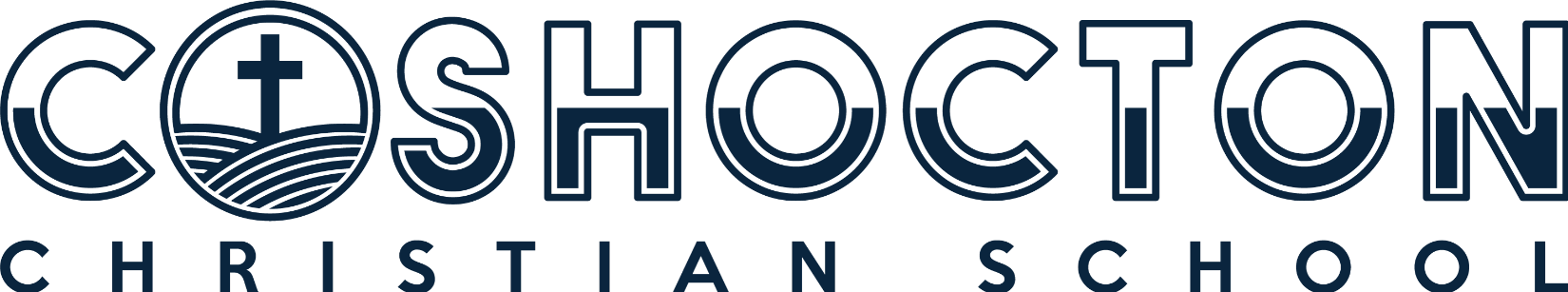 Section I - Student & Family InformationChild’s Name____________________________________	Date of Birth______________________________Family/Guardian Name____________________________   Indicate the call order of the numbers below:Home Address __________________________________	Cell Phone________________________________City_______________State______________Zip________	Home Phone______________________________Employer Name___________________________________	Work Phone______________________________Employer Street Address____________________________City_______________State_________Zip_______Family Email_______________________________________________________________________________Alternate Family Information:Family/Guardian Name_____________________________ Cell Phone_______________________________Family Street Address______________________________ Home Phone_____________________________City______________ State__________ Zip_____________ 	Work Phone______________________________Employer Name___________________________________Employer Street Address____________________________	 City _____________State ________Zip _______Section II - Authorization for Emergencies		List 2 Emergency Contacts for use ONLY if the parents cannot be contacted:Name___________________________________________	Name____________________________________Street Address____________________________________ Street Address_____________________________City______________ State_________ Zip______________ 	City_____________ State________ Zip_________Relationship to child _______________________________ Relationship to child ________________________Cell Phone ________________ Work/Home ____________	 Cell Phone_____________ Work/Home_________		List Medical Contacts, In Case of Emergency:Physician________________________________________	Dentist____________________________________Street Address____________________________________	Street Address______________________________City______________ State _________ Zip______________	 City____________ State _________Zip__________Section III – Child’s Health InformationChild’s Chronic Medical/Health Needs*PLEASE COMPLETE BOTH SIDES OF FORM*Child’s History of Hospitalization: 				Child’s Disease History:Child’s Allergies/Treatment:					 Child’s Dietary Needs/Restrictions:	NOTE: A MEDICATION FORM MUST BE COMPLETED FOR EACH MEDICATION ADMINISTERED WHILE IN PROGRAM ATTENDANCE.Child’s Medication/s:Section IV – Authorization for DismissalList of Person(s) to whom this child can be released: (please print)1._____________________________________		2. _____________________________________3._____________________________________		4. _____________________________________List of Person(s) NOT permitted to pick up this child: (please print)1._____________________________________		2. ______________________________________3._____________________________________		4. ______________________________________Section V – Registration AuthorizationsI authorize the following to be listed on the parent roster:Exemptions from immunizations because of religious conviction:  _______Yes   _______NoDate				Signature of Authorized					Family Member/GuardianMy child’s nameYesNoParents/Guardians nameYesNoPhone numberYes No